FECHA:          Bogotá D.C., 6 de Abril de 2015PARA:	COMPAÑÍAS ASEGURADORAS, INTERMEDIARIOS FINANCIEROS  Y PRODUCTORES AGROPECUARIOSASUNTO:      INSTRUCTIVO TÉCNICO - PROGRAMA SEGURO AGROPECUARIOEn cumplimiento de la Resolución No. 1 de 2014 de la Comisión Nacional de Crédito Agropecuario sobre Seguro Agropecuario CNCA - SA, por medio de la presente Circular Reglamentaria se expide el instructivo técnico mediante el cual se reglamenta el procedimiento para acceder al subsidio sobre la prima del seguro agropecuario para la vigencia 2015. Igualmente se reglamenta el procedimiento para el pago del 1% sobre el valor de las primas del seguro agropecuario por parte de las compañías aseguradoras establecido en el Decreto 2555 de 2010 del Ministerio de Hacienda y Crédito Público.FINAGRO expide este instructivo en calidad de administrador del Fondo Nacional de Riesgos Agropecuarios - FNRA.TITULO I: PROCEDIMIENTO PARA EL ACCESO AL INCENTIVO DE SEGURO AGROPECUARIONORMATIVIDADAntecedentes Normativos sobre el Seguro AgropecuarioEl seguro agropecuario fue creado por la Ley 69 de 1993 con el objeto de proteger las inversiones agropecuarias. Dicha Ley en su artículo 6, modificado por el artículo 20 de la Ley 812 de 2003, creó el Fondo Nacional de Riesgos Agropecuarios - FNRA y dispuso que fuese administrado por FINAGRO. Posteriormente, la Ley 101 de 1993 introdujo algunas modificaciones1 y estableció que la CNCA - SA, fijaría  los porcentajes del subsidio a la prima del seguro agropecuario que debían ser  asumidos a título de incentivo por el Estado, con cargo a los recursos del Presupuesto General de la Nación.Mediante el Decreto 2555 de 2010 del Ministerio de Hacienda y Crédito Público, en el título VI, se modifican las normas que rigen el seguro agropecuario fijando su ámbito de aplicación y las condiciones para su operación y administración. Complementariamente, en el artículo 5 de la Ley 1731 del 31 de julio de 2014, se amplía el objeto del FNRA con el fin de incentivar la oferta del seguro, cofinanciando1 En su artículo 88 se estableció que las primas de los contratos del seguro agropecuario estarían excluidas del Impuesto al Valor Agregado – IVA. Sin embargo, este artículo fue derogado por el artículo 154 de la Ley 488 de 1998 y el artículo 13 de la ley 174 de 1994. Posteriormente, la ley 1607 de 2012 – Reforma Tributaria, estableció la tarifa del IVA para el seguro agropecuario en 5%.los costos para el fortalecimiento técnico del seguro agropecuario y la obtención de información que no sea pública.Reglamentación del subsidio a la prima sobre el seguro agropecuarioLa Resolución No. 1 de 2014 de la CNCA - SA aprobó el Plan Anual de Seguros Agropecuarios para el ejercicio 2015 con un aporte financiero del FNRA para la aplicación del subsidio a las primas de seguro agropecuario. La Resolución establece los porcentajes de subsidio que se conceden a los productores para pólizas con inicio de vigencia 2015, así como los porcentajes de subsidio según el tipo de productor. Así mismo, establece las condiciones adicionales para la implementación del seguro y las medidas tendientes para fortalecerlo en Colombia.En la Resolución No. 72 expedida por el MADR el 24 de marzo de 2015, se establecen la cobertura y los cultivos del Seguro Agropecuario para la vigencia 2015 y se dictan otras disposiciones.PresupuestoLa disponibilidad anual de recursos para el subsidio a la prima sobre el seguro agropecuario depende de las condiciones del Plan Anual de Seguros que la CNCA - SA estipule, los cuales, de acuerdo con la Resolución No. 1 de 2014 de la CNCA - SA, son de máximo $57.000’000.000 para la vigencia de 2015. Los aportes financieros para la aplicación del subsidio a las primas provendrán del Fondo Nacional de Riesgos Agropecuarios - FNRA y estarán sujetos a la disponibilidad de recursos del Fondo.La aceptación de la solicitud para el pago del incentivo se realizará de acuerdo con los procedimientos descritos en el presente instructivo. En consecuencia, no existe ningún derecho adquirido al subsidio.CONCEPTOS BÁSICOSA continuación se definen los participantes y su rol para los efectos del contrato de seguro agropecuario:Compañía AseguradoraLa Compañía Aseguradora, en adelante llamada LA ASEGURADORA, es la persona jurídica, pública o privada, nacional o extranjera, autorizada por la Superintendencia Financiera de Colombia para la explotación y comercialización de pólizas de seguro agropecuario en territorio colombiano, que asume determinados riesgos a los que se enfrentan las diferentes unidades económicas a cambio del pago de una prima.En desarrollo de las obligaciones derivadas del contrato de seguro agropecuario, la aseguradora se encarga de: i. Inspeccionar o delegar la inspección de los riesgos, ii. Expedir y entregar las pólizas de seguro, iii. Realizar el pago de la indemnización a que tenga derecho el asegurado o beneficiario en razón de los perjuicios que causó el siniestro, dentro de los términos de ley, iv. Realizar o contratar el estudio de las reclamaciones de indemnizaciones presentadas por los beneficiarios cuando este tenga lugar, y v. Efectuar el pago correspondiente de la indemnización, cuando este proceda. Es decir, a través de la contratación de una póliza de seguro agropecuario, se le transfiere a la aseguradora los riesgos naturales y biológicos, de las   actividadesproductivas, determinados como asegurables por el Ministerio de Agricultura y Desarrollo Rural.TomadorEs aquella persona que celebra un contrato de seguro con la aseguradora mediante el cual traslada unos riesgos, que pueden afectar su interés asegurable o el  de un tercero, a la aseguradora.El tomador, al ser la parte que traslada los riesgos, puede contratar el seguro para cubrir un producto agropecuario propio, lo que se denomina contratación individual o por cuenta propia. En estos casos el tomador coincide con el asegurado.No obstante, el tomador también puede contratar un seguro para asegurar el producto agropecuario de un(os) tercero(s). Esta figura, la de contratar el seguro por cuenta de terceros, es comúnmente utilizada en las pólizas colectivas. Para efectos del seguro agropecuario se entiende por póliza colectiva: “aquella en donde agremiaciones, cooperativas, comercializadoras, asociaciones o cualquier ente reconocido por la ley colombiana, actúa como tomador de la póliza, cuyos asegurados sean los productores agropecuarios y el riesgo asegurable se derive de su actividad”.2El tomador está obligado entre otras a: i. Asumir el costo de la prima, salvo que en la póliza se determine que esta obligación se traslada a un tercero, ii. Declarar las circunstancias inherentes al riesgo (evitar reticencias), iii. Mantener el estado del bien asegurado, debiendo comunicar al asegurador cualquier circunstancia que implique agravación del mismo. iv. Evitar la propagación del siniestro, v. Cumplir estrictamente con la garantía, vi. Informar sobre la existencia de otros seguros, vii. Dar aviso del siniestro, viii. Presentar la reclamación.AseguradoEl asegurado es la persona cuyo patrimonio puede resultar afectado, directa o indirectamente, por la realización de un riesgo. Normalmente es el titular del producto agropecuario sobre el cual recae la cobertura del seguro. No obstante, también tiene interés asegurable aquél tomador que toma el seguro por cuenta del tercero, dueño del producto agropecuario, por ejemplo otorgándole un crédito que con ocasión de la realización del riesgo, puede verse impagado. El asegurado es quien se afecta directa o indirectamente por la realización del riesgo y tiene derecho al pago de las indemnizaciones como consecuencia de una pérdida por la ocurrencia de una eventualidad amparada por el contrato de seguro. El asegurado puede coincidir con el tomador de la póliza del seguro, y en tal caso, asume la totalidad de los derechos y obligaciones que se derivan del contrato de seguro.Para efectos del subsidio a la prima del seguro agropecuario, los productores agropecuarios corresponden a los asegurados y los riesgos recaen sobre su producto agropecuario en los términos del contrato.La clasificación por tipo de productor se realiza con base en lo establecido en el Manual de Servicios de FINAGRO, así:2 Tomado de Resolución 1 de 2012 de la CNCA – SA.* Adicionalmente deben cumplir al menos una de las siguientes condiciones: i) por lo menos el 75% de sus activos deben estar invertidos en el sector agropecuario, o ii) no menos de las dos terceras partes de sus ingresos deben provenir de la actividad agropecuaria.BeneficiarioEl beneficiario del seguro agropecuario, en adelante denominado BENEFICIARIO, es aquella persona natural o jurídica, designada en la póliza de seguro, que está autorizada y legitimada para recibir el pago de la indemnización por parte de la aseguradora, en caso de presentarse un siniestro producto de la realización de un evento amparado por el contrato de seguro. Es decir, es el titular de los derechos de la indemnización en los términos estipulados en la póliza de seguro.El beneficiario puede coincidir con el tomador de la póliza o con el asegurado en aquellos casos en donde la póliza es contratada de forma directa e individual por el propietario del bien asegurable.En el caso en que el tomador de la póliza sea una entidad, por cuenta de un tercero, el beneficiario no necesariamente coincide con el asegurado, sino que suele coincidir con la entidad tomadora del seguro cuyo interés asegurable puede corresponder al pago del saldo insoluto de un crédito otorgado al tercero.CONDICIONES	PARA	EL	ACCESO	AL	INCENTIVO	AL	SEGURO AGROPECUARIO TRADICIONALMecanismo de solicitudLa solicitud del incentivo al seguro agropecuario de tipo comercial se realiza a través del Sistema para el Ingreso de Operaciones por Internet de FINAGRO módulo ISA, en adelante denominado Aplicativo SIOI - ISA.Con el usuario y la clave asignada, la aseguradora debe crear usuarios que estén habilitados para los diferentes perfiles del sistema: administrador,  digitador, autorizador y consultor.Actividades productivasLos cultivos agrícolas, las pasturas, las plantaciones forestales, las actividades pecuarias (incluidas las silvopastoriles), piscícolas y acuícolas (incluida la camaronicultura), que se vean afectados por riesgos naturales y biológicos ajenos al control del tomador, asegurado o beneficiario, para los cuales exista póliza de seguro agropecuario, serán aptos para recibir un subsidio a la prima siempre y cuando cumplan con lo dispuesto en la regulación vigente.Valores máximos objeto de incentivoEl productor - asegurado podrá asegurar su cultivo, actividad pecuaria, piscícola o acuícola por el valor que acuerde con la aseguradora. El beneficio del subsidio se otorgará sobre la prima que corresponda a los valores asegurados que se encuentren dentro de los límites establecidos a continuación:Tabla 1: Valor asegurado máximo por ha para el reconocimiento del incentivoLos cultivos clasificados como: cultivos de ciclo corto; cultivos de mediano y tardío rendimiento o cultivos perennes; y plantaciones forestales son indicados en el Manual de Servicios de FINAGRO, cuadros 1.2 y 1.4 anexo III del capítulo I.Como quiera que las actividades de pasturas, actividades pecuarias, silvopastoriles y piscícolas (incluida la camaronicultura), no tienen topes establecidos, las aseguradoras deberán contar con el sustento técnico que justifique los criterios para la determinación del valor asegurado, y en consecuencia, previamente a la solicitud del subsidio, tales entidades deberán manifestar a FINAGRO su intención de otorgar este tipo de seguros y el sustento técnico correspondiente.Coberturas objeto de incentivoLos amparos sujetos de cubrimiento de incentivo, para los diferentes programas de Seguro Agropecuario, son los determinados por el Ministerio de Agricultura  y Desarrollo Rural en la Resolución 072 de 2015. Actualmente, estos amparos corresponden a los riesgos naturales, tales como: exceso y déficit de lluvia, vientos fuertes, inundaciones, heladas, granizadas, deslizamientos y avalanchas; y los riesgos biológicos, tales como: plagas o enfermedades que afecten las actividades agropecuarias, ajenas al control del tomador, asegurado o beneficiario.Condición de asegurabilidad para acceso al incentivoDe conformidad con lo dispuesto en el artículo 3 de la Resolución 1 de 2014 de la CNCA-SA, se debe asegurar toda el área en producción de un mismo cultivo ubicada en un mismo predio, entendiendo por tal la extensión de tierra en propiedad, en producción o administrada por el mismo productor; según las condiciones de asegurabilidad ofertadas por la aseguradora.Fracción subsidiada de la primaEl subsidio corresponde a los porcentajes determinados por la Resolución No. 1 de 2014 de la CNCA - SA. El subsidio es otorgado a productores así:Tabla 2: Porcentaje de la prima a subsidiarPara obtener los beneficios del subsidio a la prima del seguro agropecuario, con porcentajes de hasta 70% y 80%, el productor debe actuar como asegurado y contar con un crédito registrado y vigente en FINAGRO o asegurar un producto del Anexo 5, los cuales son objeto de desgravación o disminución de aranceles a favor  de Colombia, de conformidad con tratados comerciales vigentes.Clasificación del tipo de productorLa aseguradora deberá realizar la consulta del tipo de productor en el Aplicativo SIOI- ISA, el cual cruzará esta información con la base de datos de FINAGRO y determinará automáticamente el tipo de productor y el porcentaje de incentivo correspondiente. La consulta en el Aplicativo SIOI-ISA estará parametrizada de acuerdo con lo dispuesto en la sección 3.6 de la presente Circular Reglamentaria.En caso de que el productor - asegurado no esté registrado en las bases de FINAGRO, la aseguradora deberá determinar y certificar el tipo de productor, con el diligenciamiento del Anexo 6 de la presente Circular Reglamentaria.Características del crédito asociado a la actividad asegurableEn aras de acceder a los subsidios del 70% y 80% sobre el valor de la prima del seguro agropecuario, el productor deberá contar con un crédito registrado y vigente en FINAGRO, el cual debe estar dirigido a financiar el área y actividad asegurada, en la misma localización, lo cual es validado a través del rubro económico primario o secundario de la actividad productiva objeto del crédito, según la norma de parametrización establecida en el Manual de Servicios de FINAGRO.Al momento de la solicitud del subsidio a la prima del seguro agropecuario, el crédito debe estar vigente y el saldo del capital debe ser superior o igual al 10% del valor asegurado.La validación del crédito se realiza a través de la aseguradora por medio del Aplicativo SIOI - ISA con el número de la llave de crédito, el cual consta de los siguientes elementos:Código de 3 dígitos que identifica al intermediario financiero en FINAGRO.Código de norma legal de 4 dígitos que identifica la línea de crédito y el tipo de productor.Código de centuria: con 3 dígitos; el primer dígito corresponde al milenio y los dos dígitos siguientes identifican el año en que la operación fue registrada en FINAGRO.Consecutivo automático de 6 dígitos que identifica la operación de crédito en FINAGRO.Los 2 dígitos finales que indica el tipo de novedad del crédito.Los productores con créditos por la línea de consolidación de pasivos, que recogen créditos anteriores, accederán al incentivo:Si alguno de los rubros financiados originalmente corresponde al mismo cultivo a asegurar; ySi el saldo del crédito que contiene el rubro objeto de seguro, fue consolidado con un saldo superior al 10% del valor a asegurar.En caso de que el productor requiera aclaraciones adicionales de su crédito, debe solicitar la información en la entidad financiera en la que lo radicó.Productos asegurados de la lista de tratados comerciales vigentes.Los productores que aseguren productos agropecuarios objeto de contingentes de exportación, desgravación o disminución de aranceles, por parte de terceros países a favor de Colombia de conformidad con tratados vigentes, los cuales son mencionados en el Anexo 5, podrán solicitar subsidios de hasta 70% y 80% sobre el valor de la prima, indicando el producto a asegurar y el tipo de productor según la clasificación del Manual de Servicios de FINAGRO.CONDICIONES PARA EL ACCESO AL SUBSIDIO A LA PRIMA DE SEGUROS DE TIPO CATASTRÓFICOPara el acceso al incentivo para un seguro agropecuario de tipo catastrófico la aseguradora deberá presentar a FINAGRO los estudios técnicos previos a la expedición de la póliza en los cuales se identifiquen:Condiciones generales de la póliza: tales como coberturas, exclusiones, garantías, deducibles, vigencia, proceso de reclamación, tomador, asegurado y beneficiario del seguro, entre otras.Voluntad del tercero de pagar el 20% del valor de la prima más el IVA. Puede ser una carta de intención o de compromiso de pago.La zona geográfica que ampara el seguro.Grupo de productores que se van a proteger.Número total de productores amparados con el seguro catastrófico.Valor asegurado amparado.Valor total de la prima incluido el IVA.Riesgos y actividades productivas que cubre el seguro agropecuario.El mecanismo de ajuste, en caso de siniestro y, para los seguros paramétricos, la fuente oficial cuyos datos determinarán la ocurrencia del mismo.Forma de pago y distribución de las indemnizaciones a los productores. Esto hace referencia a si la distribución de la indemnización se hará directamente por parte del tomador a los beneficiarios; o si la aseguradora distribuirá la indemnización directamente a los beneficiarios; u otro tipo de arreglo.En el caso en que el seguro catastrófico se lleve a cabo en la modalidad de coaseguro, especificar quienes participan en éste y a qué porcentaje de las primas representa cada una de las aseguradoras.Los mencionados estudios técnicos presentados por la aseguradora serán estudiados por un tercero experto en la materia, propuesto por FINAGRO, el MADR y FASECOLDA. El experto expedirá un concepto general de la póliza ofrecida, que será base para el otorgamiento del incentivo al seguro agropecuario para seguros de tipo catastrófico.El tercero experto, bien sea persona natural o jurídica, será escogido por FINAGRO de una lista de elegibles propuestos conjuntamente por FINAGRO, el MADR y FASECOLDA, previo el cumplimiento de unos criterios objetivos de selección definidos con antelación por las mencionadas entidades.PROCEDIMIENTO PARA ACCEDER AL SUBSIDIOActividades generalesEl productor - asegurado o tomador debe acercarse a una aseguradora o entidad financiera que ofrezca los seguros agropecuarios que ampara su actividad agropecuaria, presentando la información exigida en la sección 5.2 de la presente Circular Reglamentaria, necesaria para la toma del seguro agropecuario.Una vez el productor presente la solicitud de toma del seguro agropecuario, la aseguradora validará los datos del productor indicando el porcentaje de subsidio al que puede acceder según las condiciones aquí establecidas.La aseguradora efectúa la solicitud del subsidio para el productor, enviando la póliza a FINAGRO a través del Aplicativo SIOI - ISA.FINAGRO valida la solicitud y otorga el subsidio al productor, por medio del pago del porcentaje aprobado a la aseguradora.A continuación se describe el detalle del procedimiento que deberá surtir cada uno de los participantes involucrados.Actividades a cargo del productor - aseguradoSi el productor – asegurado es una persona distinta al tomador de la póliza, deberá suministrar información veraz al tomador de la póliza de seguro agropecuario y a la aseguradora sobre todos los aspectos relacionados con él, tales como: nombre completo y número de identificación; aspectos relacionados con la actividad productiva a asegurar: tamaño en hectáreas, ubicación con departamento, municipio, vereda, nombre y coordenadas latitudinales y longitudinales del predio3 en el cual se desarrolla la actividad a asegurar, y demás información que sea necesaria para la contratación de la póliza de seguro agropecuario.Para la entrega de su información, el productor deberá conocer y aceptar la autorización para el manejo de sus datos personales, la cual deberá incluir al menos los parámetros establecidos en la sección 8.1 de la presente Circular.En caso de tratarse de un cultivo, debe informar la extensión o área sembrada, el tipo de cultivo según la clasificación propuesta por FINAGRO y la fecha de siembra del productor del lote asegurado. Si la actividad agropecuaria a asegurar es diferente a un cultivo, el productor deberá proporcionar al tomador la información necesaria para el desarrollo de la oferta del seguro.En caso de que el productor haya solicitado un crédito para el financiamiento de la actividad a asegurar, también deberá informar al tomador de la póliza la identificación del crédito según lo indicado en la sección 3.8 de la presente Circular. En caso de que el producto a asegurar no se encuentre en las bases de datos de FINAGRO, el productor deberá presentar los documentos que la aseguradora le solicite para determinar el “tipo de productor” al cual pertenece, según los parámetros establecidos en el Manual de Servicios de FINAGRO, diligenciando el formato del Anexo 6 de la presente Circular.El productor deberá pagar al tomador de la póliza el valor de la prima que le corresponde, una vez descontado el subsidio, al igual que el valor del IVA que se derive del costo de la prima.En caso de que el productor sea al mismo tiempo el tomador de la póliza, también le corresponderá efectuar el procedimiento correspondiente al tomador.Actividades a cargo del tomador de la póliza de seguro agropecuarioLe corresponde al tomador de la póliza del seguro agropecuario solicitar al productor asegurado la información del productor, la actividad económica a asegurar y, en caso de que éste exista, la información del crédito registrado en FINAGRO.El tomador de la póliza del seguro solicitará al productor la fracción del valor que le corresponde pagar por la póliza de seguros, una vez descontado el subsidio, al igual que el valor del IVA. El tomador también entregará a la aseguradora el pago de la prima por parte del asegurado en aras de obtener la póliza de seguro.3 El reporte de coordenadas latitudinales y longitudinales del predio es obligatorio para medianos y grandes productores.El tomador se encargará de entregar a la aseguradora la información correspondiente del productor, beneficiarios y actividad económica a asegurar, manteniendo la confidencialidad debida y la información requerida por la entidad aseguradora.El tomador de la póliza deberá aceptar que al entregar la información a FINAGRO, esta institución cuenta con la autorización para recaudar y compartir la información del tomador, productor – asegurado y beneficiarios, la misma incluye al menos los parámetros establecidos en la sección 8.1 de la presente Circular. Igualmente acepta que la información se mantendrá bajo unas especiales condiciones de seguridad que impidan su adulteración, pérdida, consulta, uso o acceso no autorizado o fraudulento y la utilizará exclusivamente para las finalidades autorizadas por el titular o, en su defecto, con el único objeto de dar cumplimiento al objeto de este programa haciéndose responsable exclusivo por cualquier violación a las normas  legales vigentes en la materia y excluyendo a FINAGRO de cualquier responsabilidad por esta circunstancia, bajo el entendido que en esta materia FINAGRO se considera  un tercero de buena fe exento de culpa.Actividades a cargo de la compañía aseguradoraLa aseguradora hace la intermediación en la solicitud de subsidio para el productor ante FINAGRO. La aseguradora enviará a FINAGRO únicamente las solicitudes de pólizas de seguro agropecuario cuyos costos hayan sido asumidos previamente por el productor y hayan sido transferidos por el tomador a la aseguradora.La aseguradora deberá verificar el cumplimiento de los parámetros establecidos para el pago de subsidios: topes al valor máximo asegurado por hectárea para el reconocimiento del incentivo, coberturas subsidiables y área asegurable del predio; en caso de que el área asegurada sea menor al área asegurable para el mismo cultivo, la aseguradora deberá reportar el motivo de la diferencia en el campo denominado como “OBSERVACIONES”.Para que la aseguradora pueda intermediar la solicitud del subsidio para el productor, debe proporcionar a FINAGRO:Anexo 1 – Carta suscrita por el representante legal de la aseguradora con los términos y condiciones de este instructivo para el cobro del subsidio al seguro agropecuario. (Este anexo debe ser actualizado cada vez que el representante legal sea cambiado)El formato provisto en el Anexo 2, donde se indica la persona asignada por la aseguradora como responsable de la realización de los reportes de información de seguro agropecuario y que corresponderá al administrador del Aplicativo SIOI - ISA para el registro de operaciones de seguro agropecuario. Dicho formato debe ser diligenciado por el Representante Legal de la aseguradora y enviado a la oficina de recepción de correspondencia de FINAGRO. (Este anexo debe ser actualizado cada vez que el representante  legal sea cambiado).La aseguradora deberá enviar el comprobante de pago o transacción del pago a FINAGRO del 1% del valor de las pólizas expedidas correspondientes al trimestre anterior a la solicitud del subsidio, según se indica en el cronograma de la sección 2 del Título II de la presente Circular Reglamentaria.Tener al día el reporte trimestral de siniestros según el cronograma de la sección 8.4 de la presente Circular Reglamentaria.En el momento de hacer la solicitud del subsidio, la aseguradora debe proporcionar la siguiente información:La información contenida en las carátulas de las pólizas, la cual será entregada a través del Aplicativo SIOI - ISA.Cuenta de cobro correspondiente al subsidio de las pólizas.Las carátulas de las pólizas autorizadas para recibir el subsidio, en medio físico.La aseguradora descarga la estructura del archivo Excel que deberá diligenciar, validar e importar al Aplicativo SIOI - ISA, cada vez que presente solicitudes de incentivo o haga reporte de modificaciones o cancelaciones. El archivo de Excel tiene  la estructura que se describe en el Anexo 3 de la presente Circular. En caso de tratarse del reporte de siniestralidad la aseguradora descarga la estructura del archivo Excel que deberá diligenciar, validar e importar al Aplicativo SIOI - ISA que se describe en el Anexo 4 de la presente Circular Reglamentaria.FINAGRO generará automáticamente a través del Aplicativo SIOI - ISA una autorización de las pólizas enviadas y aceptadas por el Aplicativo SIOI - ISA. La información contenida en los numerales v, vi y vii deberá corresponder con las pólizas y el valor de subsidio previamente aprobado por FINAGRO.La entrega física de la información se debe enviar a las oficinas de  FINAGRO ubicadas en la Carrera 13 No 28 – 17, en las condiciones que FINAGRO lo determine según directrices administrativas.La aseguradora debe entregar foliada la cuenta de cobro y las caratulas de las pólizas de tal forma que el folio 1 sea la carta remisoria, el folio 2 sea la cuenta de cobro, y las caratulas de la pólizas tengan los folio consecutivos a partir del folio 3. El folio debe ir ubicado en la parte superior derecha de cada hoja, independiente que la hoja tenga las dos caras impresas.La aseguradora podrá realizar la solicitud de subsidio hasta 120 días después de la fecha de emisión de la póliza, fecha reportada en el campo denominado como “FECHA_GENERACION” en el Anexo 3.1. En caso que la solicitud no se realice en el tiempo estipulado, la aseguradora deberá radicar una comunicación en FINAGRO en la cual justifique la razón por la cual no pudo realizarse la solicitud del incentivo, y FINAGRO se reserva la facultad de evaluar la justificación y aceptar o no las razones para el pago del incentivo.La aseguradora podrá hacer seguimiento del estado de sus solicitudes a través del Aplicativo SIOI - ISA.Será competencia de la aseguradora verificar la información de un productor para acceder a los subsidios adicionales del 70% y el 80% lo cual podrá consultar directamente con el productor, o a través de la entidad financiera o el Aplicativo SIOI - ISA (con previa autorización del productor).En caso de que la consulta se haga a través del Aplicativo SIOI-ISA, la aseguradora deberá advertir al tomador y productor que esta consulta deberá actualizarse el día de la solicitud del incentivo.Para el caso de la intermediación del incentivo al seguro agropecuario de tipo catastrófico la verificación del cumplimiento de la normativa se validará por la Vicepresidencia de Garantías de FINAGRO y no se tramitará a través del Aplicativo SIOI-ISA.Actividades a cargo del intermediario financiero.Cuando el productor indique que tiene un crédito en condiciones FINAGRO vigente, y el Aplicativo SIOI - ISA no valide dicha información, el intermediario financiero deberá certificar las condiciones del crédito a través del número de la llave de crédito, el saldo de capital y el rubro económico mencionados en la sección 3.8 de la presente Circular.Actividades a cargo de FINAGROFINAGRO administra el Aplicativo SIOI - ISA en el que se presentan las solicitudes de subsidio de los productores por intermediación de las aseguradoras. La administración del Aplicativo comprende: actualización, capacitación a usuarios y mantenimiento periódico. FINAGRO prestará acompañamiento y soporte a los usuarios cuando el Aplicativo SIOI - ISA presente errores ajenos a las competencias del usuario según lo dispuesto en el Título III de la presente Circular Reglamentaria.Una vez cargadas las solicitudes de subsidio por parte de la aseguradora, FINAGRO valida dichas solicitudes según la regulación vigente y genera automáticamente un reporte de las solicitudes aceptadas a través del Aplicativo SIOI - ISA.FINAGRO podrá rechazar solicitudes de subsidio de pólizas que, aunque hayan sido autorizadas, requieran de alguna aclaración adicional detectada en el proceso de revisión para pago.FINAGRO paga el valor correspondiente del subsidio al seguro agropecuario de las pólizas cuya información haya sido revisada y aprobada. El pago se realiza directamente a la aseguradora solicitante. Los pagos de las solicitudes de subsidio se realizarán, salvo casos excepcionales, en los siguientes 10 días hábiles contados a partir del radicado de la cuenta de cobro en FINAGRO.FINAGRO podrá solicitar información adicional sobre las pólizas que hayan sido sujetas al subsidio del seguro agropecuario. Igualmente, podrá solicitar la entrega de información adicional de los siniestros reportados por los asegurados y las indemnizaciones que se hayan efectuado.FINAGRO podrá realizar en cualquier momento y de manera selectiva, verificaciones y visitas aleatorias en la aseguradora, a los tomadores de las pólizas y a los productores asegurados, beneficiarios del subsidio a la prima del seguro agropecuario. En caso de encontrar alguna inconsistencia en la información proporcionada o la inexistencia de autorizaciones para el tratamiento de la información personal otorgadas por parte de los titulares de la misma, FINAGRO se reserva el derecho de exigir el reintegro delsubsidio a la prima pagada y la facultad para iniciar las acciones legales correspondientes.ESQUEMA DE DISTRIBUCIÓNEl subsidio será distribuido bajo el mecanismo de “Primero en el tiempo, primero en el derecho” y según los lineamientos establecidos para otorgar el incentivo. El orden de llegada de la solicitud de subsidio se identifica en el Aplicativo SIOI - ISA, el cual registra la llegada de la solicitud en el momento que se autoriza la póliza por parte del Autorizador de la Aseguradora. Los datos de identificación de la solicitud de incentivo son la fecha, la hora registrada y orden en la lista de pólizas remitidas a FINAGRO.Nota: Luego de ser recibidas en FINAGRO las solicitudes pasan por un proceso de revisión y en caso de que la solicitud de subsidio sea rechazada se libera el cupo dejándolo disponible para otras solicitudes.CONTROL DE LAVADO DE ACTIVOS Y FINANCIACIÓN DEL TERRORISMODe conformidad con las normas del Sistema de Administración del Riesgo de Lavado de Activos y de la Financiación del Terrorismo – SARLAFT emitidas por la Superintendencia Financiera de Colombia, las aseguradoras deberán dar plena aplicación a todos los procedimientos del SARLAFT para el conocimiento de sus clientes.FINAGRO se abstendrá de pagar el subsidio a la prima cuando ello resulte procedente de conformidad con los principios y normas del SARLAFT.TRATAMIENTO DE LA INFORMACIÓN REPORTADAAspectos generalesLa información reportada en el archivo Excel deberá cumplir con los requisitos establecidos por FINAGRO en la presente Circular para acceder al subsidio.Es obligación de la aseguradora obtener la autorización para el tratamiento de los datos por parte del tomador de la póliza; y que esta autorización cumpla con los requerimientos legales.En caso de que el tomador de la póliza sea una asociación, cooperativa o cualquier otra figura autorizada por la ley, actuando por cuenta de un tercero, la aseguradora exigirá al tomador del seguro la certificación de contar con autorizaciones para el manejo de la información personal de los terceros, las cuales deberán contener, al menos, las especificaciones señaladas en esta sección.La aseguradora enviará a FINAGRO una muestra de las autorizaciones que utilicen los terceros participantes del proceso de solicitud del subsidio para el tratamiento de los datos, y solicitará verificación por parte del Oficial de Seguridad de la Información de FINAGRO. La aseguradora deberá enviar las muestras periódicamente según lo defina el Oficial de Seguridad de la Información de FINAGRO o cuando estas sufran alguna modificación.FINAGRO programará visitas de revisión periódica a cada aseguradora para  verificar:i) Que cada aseguradora mantiene y custodia las autorizaciones de captura de información; ii) Que las autorizaciones permiten el intercambio de información con FINAGRO; iii) Que las condiciones de seguridad y privacidad del tercero son suficientes.FINAGRO podrá compartir la información provista por las aseguradoras con otras instituciones y/o entidades con el fin de profundizar el conocimiento del seguro agropecuario en el país, e informará a las aseguradoras cuáles son las instituciones con las cuales compartirá ésta información. Las aseguradoras deberán informar a sus clientes dicha disposición.La solicitud y posterior envío de la información personal de los beneficiarios del programa, en este caso los productores, estará precedida de una autorización para el tratamiento de su información que contendrá al menos: a) finalidades; b) legislación aplicable y autoridades competentes para resolver controversias en torno al tratamiento de la información; c) posibilidad para compartir la información con terceros;d) la forma y ante quien puede el titular de la información ejercer su derecho al habeas data.Por otra parte, la información que comparta la aseguradora con FINAGRO para el desarrollo del programa deberá ser enviada dando cumplimiento a las medidas de seguridad exigidas para el efecto por parte de la Superintendencia Financiera de Colombia.Reporte de modificaciones de la póliza.La modificación se refiere a cambios que sufran los términos de la póliza. Las modificaciones deberán ser explicadas y justificadas a cabalidad por la aseguradora, a través del campo “OBSERVACIONES” según se describe en el Anexo 3 de la presente Circular Reglamentaria. FINAGRO podrá solicitar información adicional para realizar el pago del subsidio objeto de la modificación. Así mismo, se reserva el derecho de aceptar o rechazar a través de una comunicación, dichas modificaciones con base en su justificación y disponibilidad de recursos.Para efectos de solicitud de subsidio, FINAGRO se abstendrá de  recibir modificaciones cuando se cambie la información original de los siguientes campos: tipo de documento, documento y nombre del asegurado, tipo de cultivo, fechas de vigencia de la póliza y adición de lotes a la misma finca.En caso de que el tomador de la póliza presente una modificación adicionando un lote a una finca parcialmente asegurada, la aseguradora debe dar un número nuevo, que sea consecutivo y que indique que este lote es una adición a los demás lotes de la finca.Las modificaciones que impliquen adiciones de coberturas, áreas aseguradas, valor asegurado, valor de la prima y valor del subsidio para el mismo lote deben ser reportadas a FINAGRO de forma consolidada. El reporte a FINAGRO debe  ser durante los siguientes 120 días calendario a partir de la fecha de generación de la modificación de la póliza. En todo caso, FINAGRO se reserva el derecho de aceptar o rechazar dichas modificaciones con base en su justificación y disponibilidad de recursos, a través de una comunicación.Las modificaciones que impliquen reducciones de coberturas, áreas aseguradas, valor asegurado, valor de la prima y valor del subsidio para el mismo lote deben ser reportadas a FINAGRO de forma consolidada. En este caso, la aseguradora debe devolver a FINAGRO la diferencia entre el subsidio inicialmente otorgado y el valor del subsidio ajustado. Dichas devoluciones deben ser reportadas a FINAGRO durante los siguientes 30 días calendario de la fecha de generación de la modificación de la póliza, la cual en todo caso no podrá ser superior a la fecha de finalización de la cobertura del seguro.Las modificaciones seguirán el proceso de validación dentro del Aplicativo SIOI - ISA y la aseguradora recibirá una autorización automática del reporte de las modificaciones. Cuando una póliza de seguro agropecuario de tipo catastrófico sea modificada y la modificación implique mayor incentivo, FINAGRO se reserva el derecho de aceptar o rechazar dichas modificaciones con base en su justificación y disponibilidad de recursos, a través una comunicación.Reporte de cancelación de pólizasEn el evento que la póliza haya sido cancelada, la aseguradora debe reportar la cancelación a través del Aplicativo SIOI - ISA indicando la fecha de la cancelación, la cual, en todo caso no podrá ser superior a la fecha de finalización de la cobertura del seguro. La aseguradora deberá reintegrar el valor del subsidio de acuerdo con los días en que dicha póliza estuvo vigente. En este caso, la aseguradora debe devolver a FINAGRO el valor del subsidio durante los siguientes 30 días calendario de la fecha de cancelación de la póliza, la cual, de ningún modo podrá ser superior a la fecha de finalización de la cobertura del seguro.Las cancelaciones seguirán el proceso de validación dentro del Aplicativo SIOI - ISA y la aseguradora recibirá una autorización automática de los reportes de cancelación.Reporte de siniestrosLa aseguradora deberá reportar información de siniestralidad de todas las pólizas de seguro agropecuario. Para ello facilitará información relacionada con:El número de póliza, fecha de la ocurrencia del siniestro, total de hectáreas afectadas, estado del siniestro (en estudio, liquidado u objetado), amparo afectado, valor del siniestro pagado, valor del deducible y observación sobre el siniestro.Se entiende por siniestro en estudio, a la reclamación que hace el asegurado, el tomador o el productor, por haberse dado una afectación de su objeto asegurable, que se encuentra en proceso de revisión para determinar si hay lugar al pago de indemnización o no. El siniestro liquidado hace referencia al valor que la aseguradora pagará al productor resultado de una afectación que ampara la póliza tomada.El siniestro objetado hace referencia al siniestro avisado y cerrado que no fue pagado al productor, por razones tales como: no procedía el siniestro, el siniestro se debió a un evento no cubierto por la póliza o falta de la atención adecuada del cultivo por parte del productor, en este caso la aseguradora deberá presentar cuál es el caso y registrarlo en la casilla observaciones.Esta información será reportada a través del Aplicativo SIOI - ISA, con base al archivo Excel del Anexo 4. Las fechas de corte trimestral de los siniestros serán las siguientes:Cronograma de reporte de siniestros 2015Como se indica en el numeral iv de la sección 5.4 de la presente Circular, es requisito necesario tener al día los reportes de siniestros para el acceso al incentivo. El Aplicativo SIOI-ISA validará este el requisito.Para los reportes de la siniestralidad de las vigencias 2013 y 2014 correspondientes a las exigencias de las Circulares P 4 de 2013 y P 8 de 2014 el límite para la carga en el Aplicativo SIOI - ISA será el 31 de mayo de 2015.TITULO II: PROCEDIMIENTO PARA EL PAGO DEL 1% DE LAS PRIMAS DE SEGURO AGROPECUARIOOBLIGATORIEDAD DEL PAGOEl Decreto 2555 de 2010 del Ministerio de Hacienda y Crédito Público, estableció que el 1% de los recursos provenientes de las primas pagadas en seguros agropecuarios deben transferirse trimestralmente por las aseguradoras al FNRA.Para efectos de lo anterior, es decir, para que las aseguradoras cumplan con la responsabilidad de pagar el 1% del valor de las primas de las pólizas agropecuarias sujetas y no sujetas a subsidio al FNRA, la Vicepresidencia de Garantías de FINAGRO les remitirá una cuenta de cobro en la que se indicará el valor y la cuenta bancaria para la realización del pago relacionado con las pólizas sujetas a subsidio  y registradas en FINAGRO.De existir pólizas agropecuarias adicionales que las aseguradoras no hayan reportado ante FINAGRO para obtener el beneficio del subsidio, será obligación de cada una de las aseguradoras efectuar el pago del 1% sobre el valor de la prima de las mismas y registrar a través del Aplicativo SIOI - ISA las pólizas que no recibieron incentivo.CRONOGRAMA DE LIQUIDACIÓNEl cronograma con las fechas de corte, en el Aplicativo SIOI - ISA, para la liquidación del respectivo 1% del valor de las primas de las pólizas agropecuarias sujetas y no sujetas a subsidio es el siguiente:Cronograma de Corte 2015Esta fecha de corte también constituye la fecha límite para el reporte de las pólizas de seguro agropecuario que no son sujetas a incentivo. La liquidación del 1% se hará sobre el valor de la prima de todas las pólizas reportadas a FINAGRO, sujetas y no sujetas a subsidio, que se hayan reportado en la vigencia de los meses del respectivo trimestre.Una vez hecho el corte se enviará la cuenta de cobro a las oficinas de la aseguradora junto con los datos bancarios para el respectivo pago.TITULO III: ATENCIÓN AL USUARIOSERVICIO AL CLIENTE Y SOPORTE TÉCNICOMensualmente las aseguradoras podrán calificar su nivel de satisfacción del servicio prestado por FINAGRO, como administrador del Incentivo al Seguro Agropecuario, a través del Aplicativo SIOI-ISA.Para cualquier inquietud o dificultad con respecto a este instructivo o la utilización del Aplicativo SIOI - ISA, pueden comunicarse con FINAGRO en la línea gratuita nacional 01 800 09 12219 o al correo electrónico seguroagro@finagro.com.co.Para cumplir con los requerimientos de este instructivo, el Aplicativo SIOI-ISA quedará actualizado a partir del día 15 de abril de 2015.CAMBIOS AL INSTRUCTIVOFINAGRO se reserva la facultad de realizar ajustes a este Instructivo; todo cambio será publicado en la página web de FINAGRO.Cualquier consulta sobre el particular será atendida por la Vicepresidencia de Garantías.Cordial saludo,LUIS ENRIQUE DUSSÁN LÓPEZPresidenteANEXO 1: CARTA SUSCRITA POR EL REPRESENTANTE LEGAL DE LA ASEGURADORASeñoresVicepresidencia de Garantías FINAGROReferencia: Incentivo al Seguro AgropecuarioPor medio de la presente, la Compañía Aseguradora (NOMBRE COMPAÑÍA – DATOS GENERALES DE LEY), manifiesta que acepta los términos y condiciones del INSTRUCTIVO TÉCNICO DEL PROGRAMA DE SEGURO AGROPECUARIO    PARALA VIGENCIA 2015 expedido por FINAGRO mediante la Circular P – X de 2015.Cordialmente,(REPRESENTA LEGAL COMPAÑÍA ASEGURADORA)ANEXO 2: FORMATO DE REGISTRO DE ADMINISTRADOR DE USUARIOS DEL SIOI - ISAANEXO 3 DETALLE DE LOS CAMPOS PARA CARGA DE PÓLIZA.ANEXO 4. DETALLE DE LOS CAMPOS PARA EL REPORTE DE SINIESTRALIDADANEXO 5. LISTA DE LOS PRODUCTOS PROMISORIOS DE EXPORTACIÓNANEXO 6: DECLARACIÓN DE TIPO DE PRODUCTORDECLARACIÓN DE TIPO DE PRODUCTORYo,identificado   con  CC: 	de		certifico que a la fecha   mi  nivel de activos es de     $_		_M/C.y cumplo con la(s) siguiente(s) condición(es):Tengo por lo menos el setenta y cinco por ciento (75%) de los  activos invertidos en el sector agropecuario oNo menos de las dos terceras partes (2/3) de sus ingresos provengan de la actividad agropecuaria.Y certifico como requisito para acceder al subsidio que otorga el Gobierno Nacional, a través de FINAGRO.Referencia ComercialNombre  	Tipo de relación comercial con mi referencia_ 	Teléfono: 	Se expide a los	de	de 2015. Cordialmente,Firma:  	Huella:CC:  	Teléfono móvil: 	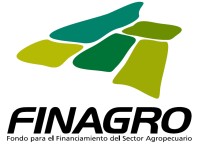 CIRCULAR REGLAMENTARIAP - 9 DE 2015CIRCULAR REGLAMENTARIAP - 9 DE 2015CIRCULAR REGLAMENTARIAP - 9 DE 2015CIRCULAR REGLAMENTARIAP - 9 DE 2015TIPO DE PRODUCTORVALOR DE LOS ACTIVOS (almomento de tramitar el crédito).Pequeños Productores*Hasta 145 SMMLVMedianos ProductoresHasta 5.000 SMMLVGrandes ProductoresSuperiores a 5.000 SMMLVCIRCULAR REGLAMENTARIAP - 9 DE 2015ProductosMáximoCultivos de ciclo corto vegetativo$ 14’000.000Cultivos de mediano y tardío rendimiento$ 20’000.000Plantaciones Forestales$  8’000.000Cultivos en ambientes controlados$100’000.000CIRCULAR REGLAMENTARIAP - 9 DE 2015CaracterísticasPorcentaje hasta delProductores que demuestran la contratación de un seguro agropecuario.60%Mediano y gran productor, con crédito registrado en FINAGRO o que asegure un producto del Anexo 5.70%Pequeño productor, con crédito registrado en FINAGRO o que asegure un producto del Anexo 5.80%CIRCULAR REGLAMENTARIAP - 9 DE 2015CIRCULAR REGLAMENTARIAP - 9 DE 2015CIRCULAR REGLAMENTARIAP - 9 DE 2015CIRCULAR REGLAMENTARIAP - 9 DE 2015CIRCULAR REGLAMENTARIAP - 9 DE 2015CIRCULAR REGLAMENTARIAP - 9 DE 2015CIRCULAR REGLAMENTARIAP - 9 DE 2015CIRCULAR REGLAMENTARIAP - 9 DE 2015CIRCULAR REGLAMENTARIAP - 9 DE 2015CIRCULAR REGLAMENTARIAP - 9 DE 2015Siniestros de los meses de:Fecha límiteEnero, febrero y marzo,30 abril de 2015Abril, mayo y junio.31 julio de 2015Julio, agosto y septiembre,31 octubre de 2015Octubre, noviembre y diciembre31 enero de 2016CIRCULAR REGLAMENTARIAP - 9 DE 2015TrimestreFecha de corteEnero, febrero y marzo,31 marzo de 2015Abril, mayo y junio.30 junio de 2015Julio, agosto y septiembre,30 septiembre de 2015Octubre, noviembre y diciembre31 diciembre de 2015CIRCULAR REGLAMENTARIAP - 9 DE 2015CIRCULAR REGLAMENTARIAP - 9 DE 2015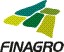 FORMATO DE REGISTRO DE ADMINISTRADOR DE USUARIOS DEL SIOI - ISA(Aseguradoras)FORMATO DE REGISTRO DE ADMINISTRADOR DE USUARIOS DEL SIOI - ISA(Aseguradoras)FORMATO DE REGISTRO DE ADMINISTRADOR DE USUARIOS DEL SIOI - ISA(Aseguradoras)FORMATO DE REGISTRO DE ADMINISTRADOR DE USUARIOS DEL SIOI - ISA(Aseguradoras)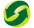 1.  INFORMACION ASEGURADORA1.  INFORMACION ASEGURADORA1.  INFORMACION ASEGURADORA1.  INFORMACION ASEGURADORA1.  INFORMACION ASEGURADORA1.  INFORMACION ASEGURADORANombreNombreNombreNombreNITNITDirecciónDirecciónDirecciónCiudadCiudadFechaRepresentante LegalRepresentante LegalRepresentante LegalRepresentante LegalIdentificación	CC	CEIdentificación	CC	CE2. INFORMACION DEL FUNCIONARIO A AUTORIZAR COMO ADMINISTRADOR DE USUARIOS2. INFORMACION DEL FUNCIONARIO A AUTORIZAR COMO ADMINISTRADOR DE USUARIOS2. INFORMACION DEL FUNCIONARIO A AUTORIZAR COMO ADMINISTRADOR DE USUARIOS2. INFORMACION DEL FUNCIONARIO A AUTORIZAR COMO ADMINISTRADOR DE USUARIOS2. INFORMACION DEL FUNCIONARIO A AUTORIZAR COMO ADMINISTRADOR DE USUARIOS2. INFORMACION DEL FUNCIONARIO A AUTORIZAR COMO ADMINISTRADOR DE USUARIOSNombresNombres1er Apellido1er Apellido2do Apellido2do ApellidoIdentificación	CC	CE	No.Identificación	CC	CE	No.Identificación	CC	CE	No.Identificación	CC	CE	No.Identificación	CC	CE	No.Identificación	CC	CE	No.CargoCargoCargoCorreo electrónicoCorreo electrónicoCorreo electrónico3. INFORMACION DEL FUNCIONARIO A ELIMINAR3. INFORMACION DEL FUNCIONARIO A ELIMINAR3. INFORMACION DEL FUNCIONARIO A ELIMINAR3. INFORMACION DEL FUNCIONARIO A ELIMINAR3. INFORMACION DEL FUNCIONARIO A ELIMINAR3. INFORMACION DEL FUNCIONARIO A ELIMINARNombresNombres1er Apellido1er Apellido2do Apellido2do ApellidoIdentificación	CC	CE	No.Identificación	CC	CE	No.Identificación	CC	CE	No.Identificación	CC	CE	No.Identificación	CC	CE	No.Identificación	CC	CE	No.4. CONDICIONES DE USO4. CONDICIONES DE USO4. CONDICIONES DE USO4. CONDICIONES DE USO4. CONDICIONES DE USO4. CONDICIONES DE USOEl nombre de Usuario es único e intransferible al igual que la contraseña.Es deber y responsabilidad del usuario mantener la confidencialidad de la contraseña.FINAGRO se reserva el derecho de cancelar temporal o definitivamente una cuenta cuando se haga uso inapropiado del sistema.La firma de la presente solicitud ratifica el SIOI - ISA como el único medio utilizado para la solicitud del incentivo del seguro agropecuario.El nombre de Usuario es único e intransferible al igual que la contraseña.Es deber y responsabilidad del usuario mantener la confidencialidad de la contraseña.FINAGRO se reserva el derecho de cancelar temporal o definitivamente una cuenta cuando se haga uso inapropiado del sistema.La firma de la presente solicitud ratifica el SIOI - ISA como el único medio utilizado para la solicitud del incentivo del seguro agropecuario.El nombre de Usuario es único e intransferible al igual que la contraseña.Es deber y responsabilidad del usuario mantener la confidencialidad de la contraseña.FINAGRO se reserva el derecho de cancelar temporal o definitivamente una cuenta cuando se haga uso inapropiado del sistema.La firma de la presente solicitud ratifica el SIOI - ISA como el único medio utilizado para la solicitud del incentivo del seguro agropecuario.El nombre de Usuario es único e intransferible al igual que la contraseña.Es deber y responsabilidad del usuario mantener la confidencialidad de la contraseña.FINAGRO se reserva el derecho de cancelar temporal o definitivamente una cuenta cuando se haga uso inapropiado del sistema.La firma de la presente solicitud ratifica el SIOI - ISA como el único medio utilizado para la solicitud del incentivo del seguro agropecuario.El nombre de Usuario es único e intransferible al igual que la contraseña.Es deber y responsabilidad del usuario mantener la confidencialidad de la contraseña.FINAGRO se reserva el derecho de cancelar temporal o definitivamente una cuenta cuando se haga uso inapropiado del sistema.La firma de la presente solicitud ratifica el SIOI - ISA como el único medio utilizado para la solicitud del incentivo del seguro agropecuario.El nombre de Usuario es único e intransferible al igual que la contraseña.Es deber y responsabilidad del usuario mantener la confidencialidad de la contraseña.FINAGRO se reserva el derecho de cancelar temporal o definitivamente una cuenta cuando se haga uso inapropiado del sistema.La firma de la presente solicitud ratifica el SIOI - ISA como el único medio utilizado para la solicitud del incentivo del seguro agropecuario.5. FIRMAS5. FIRMAS5. FIRMAS5. FIRMAS5. FIRMAS5. FIRMASRepresentante LegalRepresentante LegalRepresentante LegalFuncionario AutorizadoFuncionario AutorizadoFuncionario Autorizado6. USO EXCLUSIVO DE FINAGRO6. USO EXCLUSIVO DE FINAGRO6. USO EXCLUSIVO DE FINAGRO6. USO EXCLUSIVO DE FINAGRO6. USO EXCLUSIVO DE FINAGRO6. USO EXCLUSIVO DE FINAGROFuncionario  que  autoriza  (activar o  desactivar) UsuarioFuncionario  que  autoriza  (activar o  desactivar) UsuarioFuncionario  que  autoriza  (activar o  desactivar) UsuarioFuncionario  que  autoriza  (activar o  desactivar) UsuarioFuncionario  que  autoriza  (activar o  desactivar) UsuarioFuncionario  que  autoriza  (activar o  desactivar) UsuarioNombre CompletoNombre CompletoCargoCargoFecha DD-MM-AAAAFirmaCIRCULAR REGLAMENTARIAP - 9 DE 2015NombreFormatoLongitudValores VálidosObligatorioDescripciónNOVEDADNumérico11.= Nueva póliza2 = Modificación de una póliza ya cargada4 = Cancelación de una pólizaSíIdentifica el tipo de reporte que se va a brindar a FINAGRO.Las pólizas no podrán ser modificadas hasta que cumplan el ciclo de revisión en FINAGRO.TIPO_DE_ACTIVIDADNumérico11 = Agrícola2 = Pecuario3 = OtrosSíIdentifica el tipo de actividad a asegurar.TIPO_DE_CICLONumérico11 = Corto2 = Perenne (Ciclo mediano y tardío) 3 = Forestales4 =Ambientes controladosSíIndica el ciclo asociado a la actividad agrícola asegurada. Solo aplica para actividad tipo 1 = Agrícola.PRODUCTO_AGROPECUARIOCarácter80Ver hoja Productos en el archivo de cargaSíIndica el nombre del producto agropecuario a asegurar.Únicamente en el caso de que el producto no esté incluido en esta lista, se deberá reportar como “Otros”.DETALLE_PRODUCTO_CULTIVOCarácter50Ver descripciónEs obligatorio en caso de que seleccione “Cultivos en ambientes controlados” en los campos TIPO DE ACTIVIDAD, TIPO_DE_CICLO o/y PRODUCTO_AGROPECUARIO.RUBRONumérico50Ver descripciónCorresponde al rubro asignado para la actividad financiada por parte de FINAGRO.Este valor será obligatorio en caso de tener crédito registrado ante FINAGROTIPO_DOCUMENTO_TOMADORCarácter11 = NIT2 = CédulaSíNRO_DCTO_TOMADORNumérico15SíSi es NIT incluir DV. Sin espacios, puntos, comas ni guionesNOMBRE_TOMADORCarácter100SíNombres o razón social completa del tomadorTELEFONO_TOMADORNumérico15SíCorresponde al número telefónico móvil del tomador de la póliza. Sin espacios, puntos, comas ni guiones.TIPO_DOCUMENTO_ASEGURADOCarácter11 = NIT2 = CédulaSíNRO_DCTO_ASEGURADONumérico15SíSi es NIT incluir DV. Sin espacios, puntos, comas ni guionesNOMBRE_ASEGURADOCarácter100SíNombres o razón social completa del aseguradoTELEFONO_ ASEGURADONumérico15SíCorresponde al número telefónico móvil del asegurado de la póliza. Sin espacios, puntos, comas ni guiones.TIPO_DOCUMENTO_BENEFICIARIOCarácter11 = NIT2 = CédulaSíNRO_DCTO_DEL_BENEFICIARIONumérico15SíSi es NIT incluir DV. Sin espacios, puntos, comas ni guionesNOMBRE_BENEFICIARIOCarácter100SíNombres o razón social completa del beneficiarioMUNICIPIO_DANECarácter80Ver Anexo MunicipiosSíCódigo del Municipio del listado codificados por el DANEVEREDACarácter80SíNombre de la veredaFINCACarácter80SíNombre de la fincaLOTECarácter80SíNombre del loteCOORDENADA_LATITUDNumérico y carácter15Ejemplo: 4°39'0'' NEs obligatorio para medianos y grandes productoresCorresponde a las coordenadas latitudinales del lote sujeto a seguro. Esta información deberá ser consignada en caso de ser conocida por la aseguradora. En caso de tenerla suministre una coordenada cartesiana en lectura de grados, minutos y segundos del lote que se está asegurando. Esta coordenada corresponde a un punto que puede ser al interior del lote que se está asegurando o el primer punto tomado del lote que se está georeferenciando. En caso de ser un pequeño productor no es  obligatorio.COORDENADA_LONGUITUDNumérico y carácter15Ejemplo: 74°3'0'' OEs obligatorio para medianos y grandes productoresCorresponde a las coordenadas longitudinales del lote sujeto a seguro. Esta información deberá ser consignada en caso de ser conocida por la aseguradora. En caso de tenerla suministre una coordenada cartesiana en lectura de grados, minutos y segundos del lote que se está asegurando. Esta coordenada corresponde a un punto que puede ser al interior del lote que se está asegurando o el primer punto tomado del lote que se está georeferenciando. En caso de ser un pequeño productor no es  obligatorio.NUMERO_DE_POLIZANumérico30SíCorresponde al número único de identificación de una póliza. Este número no admitirá ningún tipo de carácter y será el identificador de la póliza y sus cambios. No podrán existir modificaciones a una misma póliza bajo un número distinto. En caso de que la póliza sea colectiva y tenga asociado un número consecutivo, éste deberá ser incluido inmediatamente después del número de la póliza, sin rayas ni puntos.TIPO_DE_POLIZACarácter11 = Colectiva2 = IndividualSíCorresponde al tipo de contratación de la pólizaAREA_ASEGURABLENumérico66 dígitos (2 decimales)SíCorresponde a las hectáreas, que la aseguradora determinó como asegurables.CIRCULAR REGLAMENTARIAP - 9 DE 2015NombreFormatoLongitudValores VálidosObligatorioDescripciónAREA_ASEGURADANumérico66 dígitos (2 decimales)SíCorresponde a las hectáreas aseguradasFECHA DE SIEMBRACarácter10dd/mm/aaaaSíCorresponde a la fecha en que se expide la póliza.COBERTURA_EXCESO_Y_DEFICITCarácter1S = si tiene esta cobertura N = no tiene esta coberturaSíLa póliza tiene la cobertura de exceso y déficit de lluviaCOBERTURA_VIENTO_FUERTESCarácter1S = si tiene esta cobertura N = no tiene esta coberturaSíLa póliza tiene la cobertura de vientos fuertesCOBERTURA_INUNDACIONESCarácter1S = si tiene esta cobertura N = no tiene esta coberturaSíLa póliza tiene la cobertura de inundacionesCOBERTURA_HELADASCarácter1S = si tiene esta cobertura N = no tiene esta coberturaSíLa póliza tiene la cobertura de heladasCOBERTURA_GRANIZOCarácter1S = si tiene esta cobertura N = no tiene esta coberturaSíLa póliza tiene la cobertura de granizoCOBERTURA_DESLIZAMIENTOCarácter1S = si tiene esta cobertura N = no tiene esta coberturaSíLa póliza tiene la cobertura de deslizamientoCOBERTURA_AVALANCHACarácter1S = si tiene esta cobertura N = no tiene esta coberturaSíLa póliza tiene la cobertura de avalanchaOTRA_COBERTURA_NATURALCarácter1S = si tiene esta cobertura N = no tiene esta coberturaSíLa póliza tiene coberturas naturales adicionales a las citadas. Es obligatorio incluir el listado de éstas coberturas dentro del campo "OBSERVACIONES"COBERTURA_BIOLOGICACarácter1S = si tiene esta cobertura N = no tiene esta coberturaSíLa póliza tiene coberturas biológicas. Es obligatorio incluir el listado de éstas coberturas dentro del campo "OBSERVACIONES".PORCENTAJE_DEDUCIBLENumérico22 dígitos con dos decimalesSíPorcentaje de deducible de la póliza.VIGENCIA_DESDECarácter10dd/mm/aaaaSíCorresponde a la fecha de inicio de la vigencia de la póliza.VIGENCIA_HASTACarácter10dd/mm/aaaaSíCorresponde a la fecha de finalización de la vigencia de la póliza.FECHA_CANCELACIONCarácter10dd/mm/aaaaVer descripciónCorresponde a la fecha en que se cancela la póliza de seguro.Es obligatoria si la novedad es "4"VALOR_TOTAL_DEL_PROYECTONumérico18Solo númerosSíCorresponde al valor total del proyecto productivo (sin decimales). Este también es conocido como el Valor Asegurable.VALOR_ASEGURADONumérico15Solo númerosSíCorresponde al valor asegurado 15 dígitos + 2 decimalesRENDIMIENTO GARANTIZADO.Numérico15Solo númerosSíCorresponde al total deVALOR_PRIMANumérico15Solo númerosSí15 dígitos + 2 decimales. Corresponde al valor o costo del seguroREPORTA_CREDITO_EN_CONDICIONES_FINAGROCarácter1S = El cliente tiene crédito registrado ante FINAGRO.N = NO tiene crédito registrado ante FINAGRO.SíComprueba si el cliente tiene crédito registrado ante FINAGROINTERMEDIARIO_FINANCIEROCarácter3Ver Anexo de intermediarios financierosVer descripciónNombre del intermediario financiero con quien se realizó el crédito registrado ante Finagro. Es obligatorio si reporta crédito ante FINAGRO.LLAVE_DEL_CREDITO_OPERACIONNumérico11Ver descripciónCódigo que identifica la operación, deberá coincidir a cabalidad con la información de la base de datos de crédito de FINAGRO para que el ISA sea otorgado. Este número consta de 11 dígitos. Es obligatorio si reporta crédito ante FINAGRO.LLAVE_DEL_CREDITO_LINEANumérico4Ver descripciónCódigo que identifica la línea, deberá coincidir a cabalidad con la información de la base de datos de crédito de FINAGRO para que el ISA sea otorgado. Este número consta de 4 dígitos. Es obligatorio si reporta crédito ante FINAGRO.LLAVE_DEL_CREDITO_SUCURSALNumérico3Ver descripciónCódigo que identifica la sucursal, deberá coincidir a cabalidad con la información de la base de datos de crédito de FINAGRO para que el ISA sea otorgado. Este número consta de 3 dígitos. Es obligatorio si reporta crédito ante FINAGRO.TIPO_DE_PRODUCTORNumérico11 = Pequeño2 = Mediano3 = GrandeSíIdentifica el tipo de productor que se reporta en la consulta del Aplicativo. De no aparece en la consulta la aseguradora lo certifica.PORCENTAJE_SUBSIDIONumérico22 dígitos sin decimalesSíPorcentaje de subsidio sobre la prima establecido por la CNCA para seguro. Según el tipo de productor, existencia del crédito en condiciones FINAGRO y lista de los productos promisorios de exportación.VALOR_SUBSIDIONumérico1515 dígitos (2 decimales)SíCorresponde al valor del subsidio otorgado a la póliza de seguro agropecuario, de acuerdo con los porcentajes de subsidio determinados por la CNCA para seguro.FECHA_GENERACIONCarácter10dd/mm/aaaaSíCorresponde a la fecha en que se expide la póliza y sus modificaciones (endosos o complemento)OBSERVACIONESCarácter255Ver descripciónEs obligatorio si reporta algún tipo de modificación o cancelación. También es obligatorio cuando reporta "S" en los campos OTRA_COBERTURA_NATURAL y COBERTURA_BIOLOGICACIRCULAR REGLAMENTARIAP - 9 DE 2015NombreFormatoLongitudValores VálidosObligatorioDescripciónNUMERO_DE_POLIZANumérico30SíCorresponde al número único de identificación de una póliza. Este número no admitirá ningún tipo de carácter y será el identificador de la póliza y sus cambios. No podrán existir modificaciones a una misma póliza bajo un número distinto. En caso de que la póliza sea colectiva y tenga asociado un número consecutivo, éste deberá ser incluido inmediatamente después del número de la póliza, sin rayas ni puntos. Debe coincidir con el número reportado al Aplicativo, a través del Anexo 3.FECHA_DE_OCURRENCIA_DEL_SIN IESTROCarácter10dd/mm/aaaaSíCorresponde a la fecha en la que se afecta el cultivo..HECTAREAS_AFECTADASNumérico66 dígitos (2 decimales)SíCorresponde a las hectáreas afectadas por el siniestro. Es obligatorio en caso de reportar siniestro.ESTADO DEL SINIESTRONumérico61= En estudio2 = Pagado3 = ObjetadoSíCorresponde al estado del siniestro, una vez declarado. Es obligatorio en caso de reportar siniestro.AMPARO_AFECTADOCarácter500Exceso de lluvia Déficit de lluvia Viento fuertes Inundaciones Heladas Granizo Deslizamiento Avalancha IncendioOtra natural (cual) Biológica (cual)SíCorresponde a la cobertura que se activó para reportar aviso o siniestro.VALOR_BRUTO_DEL_SINIESTRONumérico1515 dígitos (2 decimales)SíSe refiere al valor total del siniestro liquidado por la aseguradora al asegurado Es obligatorio en caso de reportar SINIESTRO PAGADO. Es deci, se refiere a la liquidación incluyendo el valor del deducible..VALOR_DEL_DEDUCIBLENumérico1515 dígitos (2 decimales)SíCorresponde al valor del deducible asumido por el asegurado para acceder al pago de la indemnización. Es obligatorio en caso de reportar SINIESTRO PAGADO.OBSERVACION_SOBRE_EL_SINIES TROCarácter500SíSe justifican las demoras en el pago y los por las que no se originó pago de indemnización; por que no se alcanzó a activar el disparador. En términos generales, se describirá cualquier situación o proceso importante sobre el evento. Es obligatorio en caso de reportar siniestro.CIRCULAR REGLAMENTARIAP - 9 DE 2015NombreActividad agropecuariaAGUACATEAgrícolaALGODÓNAgrícolaBANANITOAgrícolaBANANOAgrícolaCACAOAgrícolaCAFÉAgrícolaCAÑA DE AZÚCARAgrícolaFLORESAgrícolaGRANADILLAAgrícolaLECHUGAAgrícolaLIMA TAHITÍAgrícolaMAÍZAgrícolaMANGOAgrícolaMARACUYÁAgrícolaPAPAYAAgrícolaPIÑAAgrícolaPITAYAAgrícolaPLÁTANOAgrícolaTABACOAgrícolaTOMATE DE ARBOLAgrícolaCIRCULAR REGLAMENTARIAP - 9 DE 2015TIPO DE PRODUCTORVALOR EN SMMLVVALOR EN SMMLVPequeños ProductoresHasta 145 SMMLVHasta $Medianos ProductoresHasta 5.000 SMMLVHasta $Grandes ProductoresSuperiores a 5.000 SMMLVSuperiores a $